11-р анги2.1. Химийн энерги1. Үүсэхийн стандарт энтальпийн утга бага байвал илүү тогтвортой оршдог тул бал чулуу илүү тогтвортой. 2. а) Na(хат) + ½ N2(х) + 3/2 O2(х) → NaNO3(хат)			ΔүүсH⁰ = -424.8 кЖ∙моль-1Al(хат) + 3/2 H2(х) + 3/2 O2(х) → Al(OH)3(хат)			ΔүүсH⁰ = -1277.0 кЖ∙моль-1K(хат) + ½ Br2(ш) → KBr(хат)				ΔүүсH⁰ = -392.2 кЖ∙моль-16C(хат) + 6H2(х) + 3O2(х) → C6H12O6(хат)			ΔүүсH⁰ = -1273.3 кЖ∙моль-1б) CO(х) + ½ O2(х) → CO2(х)				ΔшатH⁰ = -283.2 кЖ∙моль-1CH3COCH3(ш) + 11/2 O2(х) → 3CO2(х) + 6H2O(ш)		ΔшатH⁰ = -1785.7 кЖ∙моль-1в) NaOH(уус) + ½ H2SO4(уус) → ½ Na2SO4(уус) + H2O(ш)		ΔсаарH⁰ = -54.6 кЖ∙моль-1Ca(OH)2(уус) + 2HCl(уус) → CaCl2(уус) + H2O(ш)		ΔсаарH⁰ = -111.86 кЖ∙моль-13. Атомчлагдах: Li(хат) → Li(х), ΔатH⁰ = -159.0 кЖ∙моль-1		½ H2(х) → H(х), ΔатH⁰ = -435.0 кЖ∙моль-1Гидратжих: K+(х) → K+(уус), ΔгидH⁰ = -320.0 кЖ∙моль-1		Al3+(х) → Al3+(уус), ΔгидH⁰ = -4680.0 кЖ∙моль-1Уусах: KOH(хат) → K+(уус) + OH-(уус), ΔуусH⁰ = -57.61 кЖ∙моль-1	NaCl(хат) → Na+(уус) + Cl-(уус), ΔуусH⁰ = +3.87 кЖ∙моль-14. Шатах урвалд орсон метаны тоо хэмжээ: Урвалаар ялгарсан дулаан: Температурын өөрчлөлт: 5. . 6. -29.7 кЖмоль-1. 7. 8. Mg(хат) + CuSO4(уус) → MgSO4(уус) + Cu(хат)	а) Уусмалын масс: Урвалаар ялгарах дулаан: Урвалд орсон зэсийн сульфатын моль: Энтальпийн өөрчлөлт:  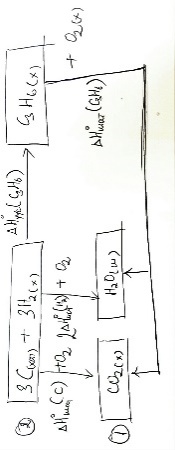 б) 	в) Магнийн моль: Урвалаар ялгарсан дулаан: Температурын өөрчлөлт: 9. 3C(хат) + 3H2(х) → C3H6(х)			1-р зам: C(хат) + O2(х) → CO2(х), ΔшатH⁰(C)		H2(х) + ½ O2(х) → H2O(ш), ΔшатH⁰(H2)2-р зам: 3C(хат) + 3H2(х) → C3H6(х), ΔүүсH⁰(C3H6)	C3H6(х) + 9/2O2(х) → 3CO2(х) + 3H2O(ш), ΔшатH⁰(C3H6)1 ба 2-р замын энтальпийн өөрчлөлт тэнцүү: ΔшатH⁰(C3H6) + ΔүүсH⁰(C3H6) = 3ΔшатH⁰(C) + 3ΔшатH⁰(H2)Пропены үүсэх стандарт энтальпийн өөрчлөлт: 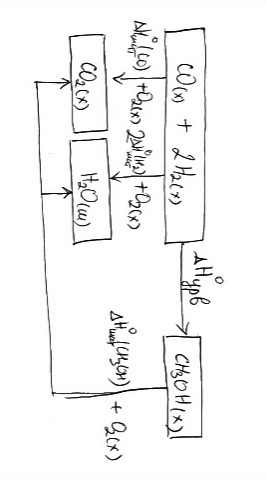 ΔүүсH⁰(C3H6) = 3ΔшатH⁰(C) + 3ΔшатH⁰(H2) - ΔшатH⁰(C3H6)ΔүүсH⁰(C3H6) = 3(-393.5)+ 3(-241.8) - (-2058.0) кЖ∙моль-1 = 152.1 кЖ∙моль-110. C3H6(х) + 9/2O2(х) → 3CO2(х) + 3H2O(ш), ΔшатH⁰ΔшатH⁰(C3H6) = 3ΔүүсH⁰(CO2) + 3ΔүүсH⁰(H2O) – ΔүүсH⁰(C3H6) = 3(-393.5)+ 3(-241.8) - (152.1) кЖ∙моль-1 = -2058.0 кЖ∙моль-111. CO(х) + 2H2(х) → CH3OH(х), ΔH⁰1-р зам: CO(х) + ½ O2(х) → CO2(х), ΔшатH⁰(CO)	H2(х) + ½ O2(х) → H2O(ш), ΔшатH⁰(H2)2-р зам: CO(х) + 2H2(х) → CH3OH(х), ΔH⁰	CH3OH(х) + O2(х) → CO2(х) + 2H2O(ш), ΔшатH⁰(CH3OH)1 ба 2-р замын энтальпийн өөрчлөлт тэнцүү: ΔшатH⁰(CH3OH) + ΔH⁰ = ΔшатH⁰(CO) + 2ΔшатH⁰(H2)ΔH⁰ = ΔшатH⁰(CO) + 2ΔшатH⁰(H2) - ΔшатH⁰(CH3OH) 	ΔH⁰= (-283.2) + 2(-241.2) – (-726.0) кЖ∙моль-1=-39.6 кЖ∙моль-112. CaO(хат) + H2O(ш) → Ca(OH)2(уус)ΔH⁰ = ΔуусH⁰ + ΔүүсH⁰(Ca(OH)2(хат)) – ΔүүсH⁰(CaO) - ΔүүсH⁰(H2O) ΔH⁰= (-1.2) + (-986.1) – (-634.9) - (-285.8) кЖ∙моль-1 = -66.6 кЖ∙моль-113. 14. ΔH(N-H)=380.5 кЖ∙моль-1. 15. ΔүүсH°(C3H8)= -125 кЖ·моль-1. 16. ΔH°(O-H) = 885 кЖ·моль-1 2.2. Цахилгаан хими1.          а)                  б).  Урвалын тэгшитгэлийн стехиометрийн харьцаанаас харахад 2 моль зэсийн сульфат электролизд ороход 2 моль зэс ялгардаг учраас 100 моль зэс ялгарахад 100 моль зэсийн сульфат электролизод орно.в). Электролизийн тэгшитгэлийн стехиометрийн харьцаанаас харахад 2CuSO4:1O2=(2:1) учир  в).     2.а) б).            в).Концентрацитай хоолны давсны электролизын үед анод дээр. 3.    K0, Al0, Br20, Pb0, O20, Mn+4O2-2, Cu+2O-2, Ca+2S+4O3-2, K2+1Mn+7O4-2, N+2O-2, H2+1S-2. Исэлдүүлэгч, ангижруулагч шинжийг тодорхойлно. 4.     7N: 1s22s22p3         15P: 1s22s22p63s23p3Фосфор нь үндсэн төлөвтөө хамгийн гадаад давхрааны p орбитал дээр хослоогүй 3 электронтой, өдөөгдсөн төлөвтөө 3-р давхрааны хоосон d орбитал руу 3s2 дахь нэг электрон шилжиж, хослоогүй 5 электронтой болно. 5.Исэлдүүлэгч, ангижруулагч шинжийг тодорхойлно. исэлдүүлэгч шинжийн өсөх дараалал: H2S,S,H2SO3,H2SO4 ;   ангижруулагч шинжийн өсөх дараалал: H2SO4,H2SO3,S,H2S6.     Fe2+ ионыг агуулж байгаа бодис ангижруулагч шинж үзүүлнэ. 7.а.                * 10       *32б.                * 10 в. 2                      2KMnO4        Урвалын гарц 100% гэсэн учир урвал тус бүрт 2 моль KMnO4 зарцуулагдсан.2.3. Химийн тэнцвэрТэнцвэрийн тогтмол: 		 Тэнцвэрийн тогтмол: 		x=0.0537 моль∙л-1. M(PCl3)= M(Cl2) = 0.0537 моль∙л-1, M(PCl5) = 0.086-0.0537=0.0323 моль. Иодын анхны концентраци: M(I2) = 2 моль / 2 л = 1 моль∙л-1	Тэнцвэрийн тогтмол: 		x=0.9989 моль∙л-1. 	M(I-) = 0.9989∙2=0.4995 моль л-1, M(I2) = 1.0-0.9989=0.0010 моль∙л-1. CO(х) + 2H2(х) ⇄ CH3OH(х)M(H2)=1.25 моль/10 л = 0.125 моль∙л-1	      M(CO)=1.00 моль/10 л = 0.100 моль∙л-1	          M(CH3OH)=0.050 моль/10 л = 0.005 моль∙л-1Урвалын харьцаа: 	Q < Kc тул урвал шулуун чиглэлд явагдана. CO(х) + H2O(х) ⇄ CO2(х) + H2(х)а) 		Q > Kc тул буцах урвал явагдана.б) Урвал буцах урвалын чиглэлд явагдах тул тэнцвэрийн тогтмол: x=0.5 моль тул тэнцвэрийн холимогт байх хийн моль: n(CO2)=n(H2)=1.0 моль + 0.5 моль=1.5 мольn(CO)=n(H2O)=2.0 моль - 0.5 моль=1.5 моль	в) Бүтээгдэхүүний гарцыг нэмэгдүүлснээр тэнцвэрийн тогтмолыг ихэсгэх боломжтой. а), г) эх бодисын концентрацийг нэмэгдүүлэх, бүтээгдэхүүний концентрацийг бууруулах, температурыг бууруулах, даралтыг ихэсгэх. Тэнцвэрийн холимгоос бүтээгдэхүүнийг зайлуулахб) CO, H2O-ын концентрацийг нэмэгдүүлэх, CO2, H2-ын концентрацийг бууруулах, температурыг бууруулахв) N2O4-ын концентрацийг нэмэгдүүлэх, NO2-ын концентрацийг бууруулах, температурыг ихэсгэх, даралтыг бууруулах. CO, H2-ын концентрацийг бууруулах, H2O-ын концентрацийг нэмэгдүүлэх, температурыг ихэсгэх, даралтыг бууруулах, тэнцвэрийн холимгоос бүтээгдэхүүнийг салгах. 	x=0.694 атм	NO2-ийн тэнцвэрийн үеийн даралт: N2O4-ийн тэнцвэрийн үеийн даралт: Тэнцвэр тогтсоны дараах хийн нийт даралт: pнийт= 0.227 атм + 0.347 атм=0.574 атмCH3OH(х) + HCl(х) ⇄ CH3Cl(х) + H2O(х) Тэнцвэрийн үеийн p(CH3Cl), p(H2O)-ыг x гэе.  	x=0.74 атм буюу p(CH3Cl)=p(H2O)=0.74 атм, p(CH3OH)=p(HCl)=0.75-0.74=0.01 атм а) HCl(уус) + H2O(ш) ⇄      H3O+(уус)      +           Cl-(уус) 	б) NH4+(уус) + CN-(уус) ⇄       HCN(уус)      +           NH3(уус)Хүчил     Суурь	  Холбогдсон хүчил	Холбогдсон суурь	 Хүчил	   Суурь	  Холбогдсон хүчил	Холбогдсон суурьв) CO32-(уус) + H2O(ш) ⇄          HCO3-(уус)          +             OH-(уус)	г) H2SO4(уус) + H2O(ш) ⇄          H3O+(уус)      +     HSO4-(уус)           Суурь       Хүчил      Холбогдсон хүчил	Холбогдсон суурь	      Хүчил	     Суурь     Холбогдсон хүчил	Хол.суурьNH4+(уус) + CN-(уус) ⇄        HCN(уус)          +       NH3(уус)		Хүчил    Суурь	  Холбогдсон хүчил	Холбогдсон суурьCO32-(уус) + H2O(ш) ⇄           HCO3-(уус)         +      OH-(уус)Суурь	     Хүчил      Холбогдсон хүчил	Холбогдсон суурь2.4. Химийн кинетик2 моль N2O5 урвалд ороход 4 моль NO2 болон 1 моль O2 үүснэ. Иймд O2 хамгийн удаан үүснэ. 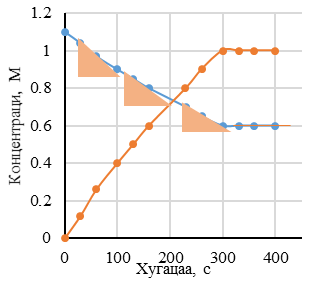 Урвалын хурдыг хугацаагаар үржүүлэн урвалд орсон [A] буюу Δ[A]-ийг олох: 180 с-ийн дараах [A]-ийг олох:   буюу а) A бодисын үүсэх хурд: В бодисын урвалд орох хурд: 	  	  б) 	 в) Хугацааны эхэн үед графикын налалт огцом байгаа учир урвалын хурд их байна. Хугацааны дунд хэсэгт налалт аажим буурч байгаа учир урвалын хурд удааширна. Харин хугацааны төгсгөлийн хэсэгт урвал явагдаж дууссан байна. а) б) 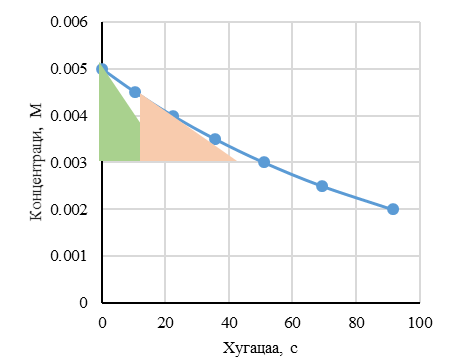 в)Mg(хат) + 2HCl(уус) → MgCl2(уус) + H2(х)а) Нунтаг магнийг 2 М концентрацитай давсны хүчилтэй халуун усан банн, б) Үрлэн магнийг 0.5 M концентрацитай давсны хүчилтэй хүйтэн усанд банн Даралтаар үйлчлэхэд ашигтай мөргөлдөлтийн тоо ихэссэнээр урвал хурдасна. а) Температурыг бууруулахад тархалтын муруй зүүн гар тийш шилжиж илүү шовх хэлбэртэй болно, б) Температурыг нэмэгдүүлэхэд хангалттай хэмжээний энергитэй молекулын тоо нэмэгдэн мөргөлдөлтийн давтамж ихэссэнээр урвал хурдасдаг. в) Температурыг бууруулахад хамгийн магадлалтай энергитэй молекулын тоо багасна. а) Өөрчлөгдөхгүй. б) Ихсэнэ. в) Багасна. г) Өөрчлөгдөхгүй. Химийн холбоо тасрахΔH, кЖ∙моль-1,ЭндотермийнХимийн холбоо үүсэхΔH, кЖ∙моль-1,ЭкзотермийнУрвалын энтальпийн өөрчлөлт:ΔH= 5666.5 + (-7272.0) кЖ∙моль-1 = -1605.5 кЖ∙моль-1Стандарт даралт, 25°С температурт этаны шатах урвалын туршилтаар тодорхойлсон стандарт энтальпийн өөрчлөлт -2058.0 кЖ·моль-1 байдаг. Энэ нь 1) Пропены шатах урвалд ус шингэн төлөвтэй үүсдэг бол химийн холбооны энтальпийг тооцоолохдоо хий төлөвтэй гэж авч үзсэн, 2) Химийн холбооны дундаж энтальпийн утгыг авч тооцоонд хэрэглэсэнтэй холбоотой.1C-C3476C=O(-745)∙6Урвалын энтальпийн өөрчлөлт:ΔH= 5666.5 + (-7272.0) кЖ∙моль-1 = -1605.5 кЖ∙моль-1Стандарт даралт, 25°С температурт этаны шатах урвалын туршилтаар тодорхойлсон стандарт энтальпийн өөрчлөлт -2058.0 кЖ·моль-1 байдаг. Энэ нь 1) Пропены шатах урвалд ус шингэн төлөвтэй үүсдэг бол химийн холбооны энтальпийг тооцоолохдоо хий төлөвтэй гэж авч үзсэн, 2) Химийн холбооны дундаж энтальпийн утгыг авч тооцоонд хэрэглэсэнтэй холбоотой.1C=C614Урвалын энтальпийн өөрчлөлт:ΔH= 5666.5 + (-7272.0) кЖ∙моль-1 = -1605.5 кЖ∙моль-1Стандарт даралт, 25°С температурт этаны шатах урвалын туршилтаар тодорхойлсон стандарт энтальпийн өөрчлөлт -2058.0 кЖ·моль-1 байдаг. Энэ нь 1) Пропены шатах урвалд ус шингэн төлөвтэй үүсдэг бол химийн холбооны энтальпийг тооцоолохдоо хий төлөвтэй гэж авч үзсэн, 2) Химийн холбооны дундаж энтальпийн утгыг авч тооцоонд хэрэглэсэнтэй холбоотой.6C-H413∙66H-O(-467)∙6Урвалын энтальпийн өөрчлөлт:ΔH= 5666.5 + (-7272.0) кЖ∙моль-1 = -1605.5 кЖ∙моль-1Стандарт даралт, 25°С температурт этаны шатах урвалын туршилтаар тодорхойлсон стандарт энтальпийн өөрчлөлт -2058.0 кЖ·моль-1 байдаг. Энэ нь 1) Пропены шатах урвалд ус шингэн төлөвтэй үүсдэг бол химийн холбооны энтальпийг тооцоолохдоо хий төлөвтэй гэж авч үзсэн, 2) Химийн холбооны дундаж энтальпийн утгыг авч тооцоонд хэрэглэсэнтэй холбоотой.4.5O=O495∙4.5Урвалын энтальпийн өөрчлөлт:ΔH= 5666.5 + (-7272.0) кЖ∙моль-1 = -1605.5 кЖ∙моль-1Стандарт даралт, 25°С температурт этаны шатах урвалын туршилтаар тодорхойлсон стандарт энтальпийн өөрчлөлт -2058.0 кЖ·моль-1 байдаг. Энэ нь 1) Пропены шатах урвалд ус шингэн төлөвтэй үүсдэг бол химийн холбооны энтальпийг тооцоолохдоо хий төлөвтэй гэж авч үзсэн, 2) Химийн холбооны дундаж энтальпийн утгыг авч тооцоонд хэрэглэсэнтэй холбоотой.Нийт5666.5-7272.0Урвалын энтальпийн өөрчлөлт:ΔH= 5666.5 + (-7272.0) кЖ∙моль-1 = -1605.5 кЖ∙моль-1Стандарт даралт, 25°С температурт этаны шатах урвалын туршилтаар тодорхойлсон стандарт энтальпийн өөрчлөлт -2058.0 кЖ·моль-1 байдаг. Энэ нь 1) Пропены шатах урвалд ус шингэн төлөвтэй үүсдэг бол химийн холбооны энтальпийг тооцоолохдоо хий төлөвтэй гэж авч үзсэн, 2) Химийн холбооны дундаж энтальпийн утгыг авч тооцоонд хэрэглэсэнтэй холбоотой.ИсэлдүүлэгчАнгижруулагчИсэлдүүлэгч ба ангижруулагчO2K,Al,Pb,H2MnO2, CaSO3, Br2, K2MnO4, NOИсэлдүүлэгчАнгижруулагчИсэлдүүлэгч ба ангижруулагчH2SO4H2SS, H2SO3Хамгийн магадлалтай энергийн утга, EмагХамгийн магадлалтай энерги бүхий молекулын тооМуруйгаар хашигдсан хэсгийн талбайИдэвхжлийн энергиэс их энергитэй молекулын тооa)ӨөрчлөгдөхгүйИхсэнэИхсэнэИхсэнэб)БуурнаБуурнаӨөрчлөгдөхгүйБагаснав)ӨөрчлөгдөхгүйӨөрчлөгдөхгүйӨөрчлөгдөхгүйИхсэнэ